АДМИНИСТРАЦИЯ НИКОЛЬСКОГО СЕЛЬСКОГО ПОСЕЛЕНИЯ АННИНСКОГО МУНИЦИПАЛЬНОГО РАЙОНА ВОРОНЕЖСКОЙ ОБЛАСТИПОСТАНОВЛЕНИЕот 12.11.2020 года                                № 35с. НикольскоеОб утверждении реестра и схемы размещения площадокнакопления твердых коммунальныхотходов, расположенных на территории Никольского сельского поселения	Руководствуясь Федеральным законом от 06.10.2003 № 131-ФЗ «Об общих принципах организации местного самоуправления в Российской Федерации», в соответствии с пунктом 4 статьи 13.4 Федерального закона от 24.06.1998 № 89-ФЗ «Об отходах производства и потребления», администрация Никольского сельского поселения                                                 ПОСТАНОВЛЯЕТ:Утвердить реестр площадок накопления твердых коммунальных отходов на территории Никольского сельского поселения согласно приложению 1.Утвердить схему размещения площадок накопления твердых коммунальных отходов на территории Никольского сельского поселения:ул. Ленина, д.65 согласно приложению 2.3. Настоящее постановление вступает в силу после официального обнародования и подлежит размещению на официальном сайте администрации Никольского сельского поселения Аннинского муниципального района.4.  Контроль за исполнением настоящего постановления оставляю за собой.Глава Никольского сельского поселения                          О.В. Бабкина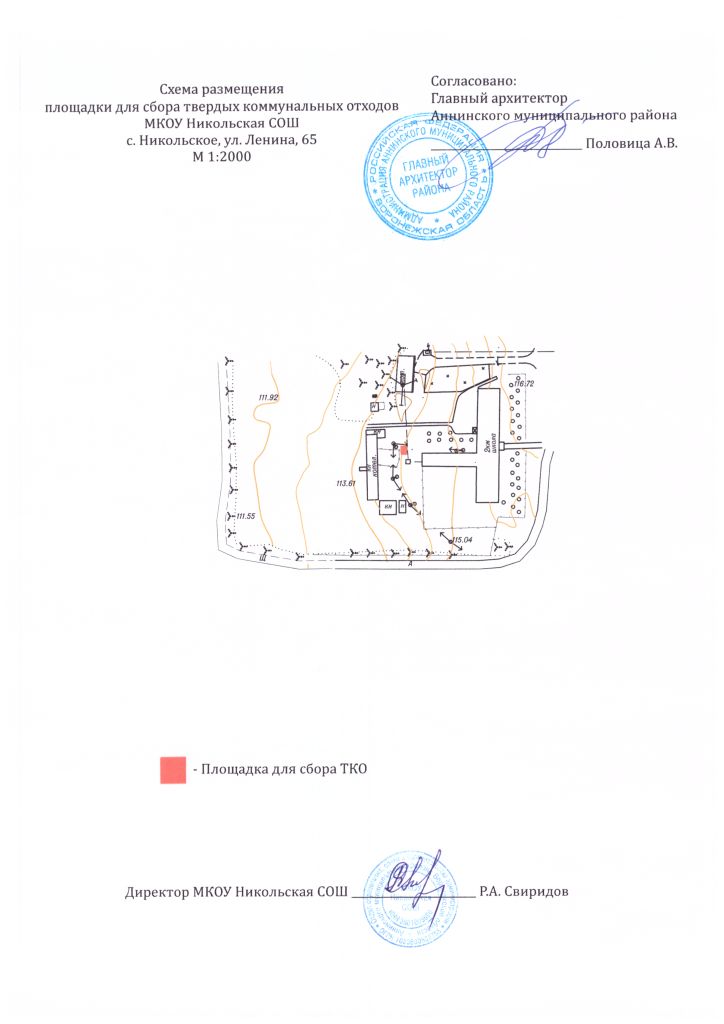 Приложение №1к постановлению администрации Никольского сельского поселения                                                                                                                                                                                                        от 12.11.2020 г. №35 Реестр площадок накопления твердых коммунальных отходов на территории Никольского сельского поселения Аннинского муниципального района Воронежской области                                                                                                                                                                                                              Приложение №2к постановлению администрации Никольского сельского поселения от 12.11.2020г. №35